1. függelék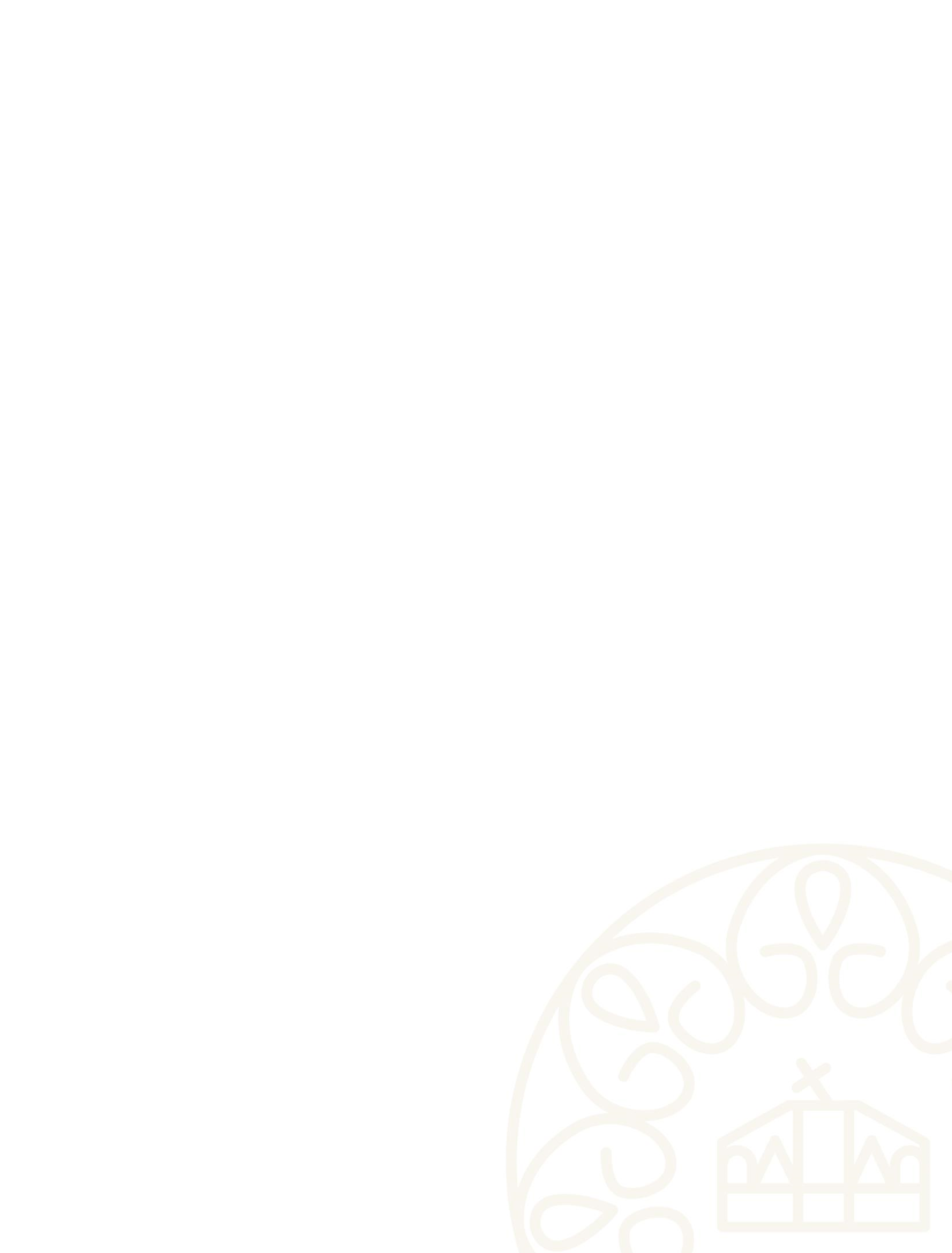 Külső fedőlapSZAKDOLGOZAT / DIPLOMAMUNKAA készítő neve20..